УтвержденоЗам. директора по УВР __________С.В.Кузнецова «__»_________20___г.Календарно-тематическое планирование по рисованию 5 классМатериально-техническое обеспечение  Учебники и учебное пособие:В.В.Воронкова «Программы для 5-9 классов специальных (коррекционных) общеобразовательных учреждений VIII вида». Сб.1. — М.: Гуманитар. изд. центр ВЛАДОС, 2014.Учебно-методическое обеспечение:Образцы рисунков.Учимся рисовать, Н.Г. Соломина, изд. «Вентанаграф», 2005.Учимся рисовать, С. Вохринцева, изд. «Страна фантазий», 2008.Путешествие в мир живописи, В.А. Панжинская, изд. «Детство пресс», 2008.ПриложениеКонтрольно-оценочные материалы 1 четверть – Рисование «Ваза» Практическая работа.Инструкционная карта:. Начальная разметка рисунка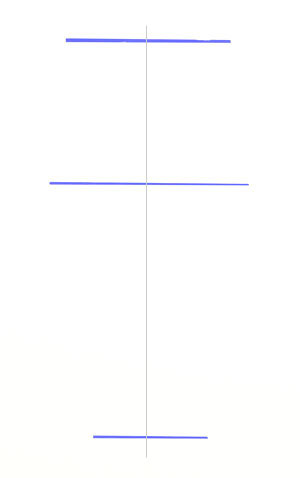 2. Ограничительные линии высоты3.Предварительные очертания вазы 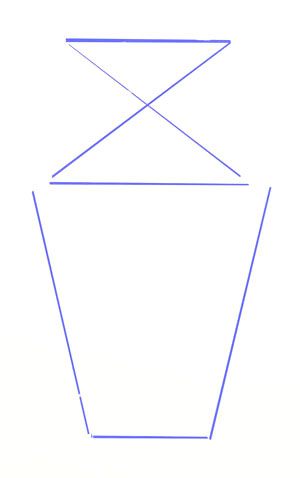 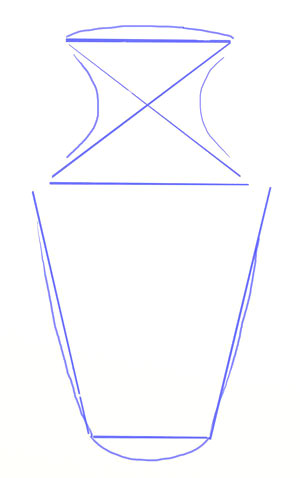 4.Уточните контуры рисунка вазы 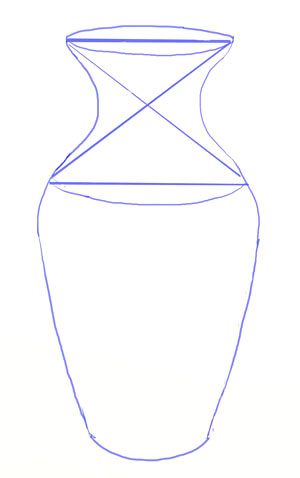 5. Рисунок вазы красками или цветными карандашами 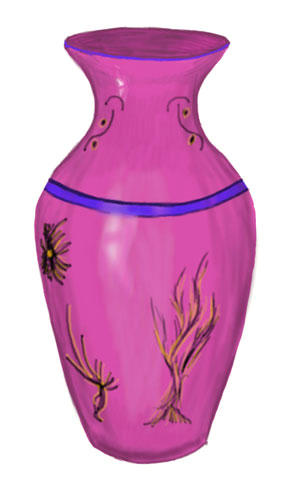 2 четверть – Рисование  «Лес зимой» Практическая работа.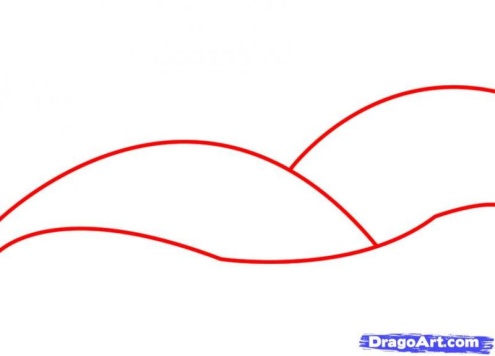 Инструкционная карта:Для того, что бы нарисовать зимний пейзаж, начните с линий для холмов.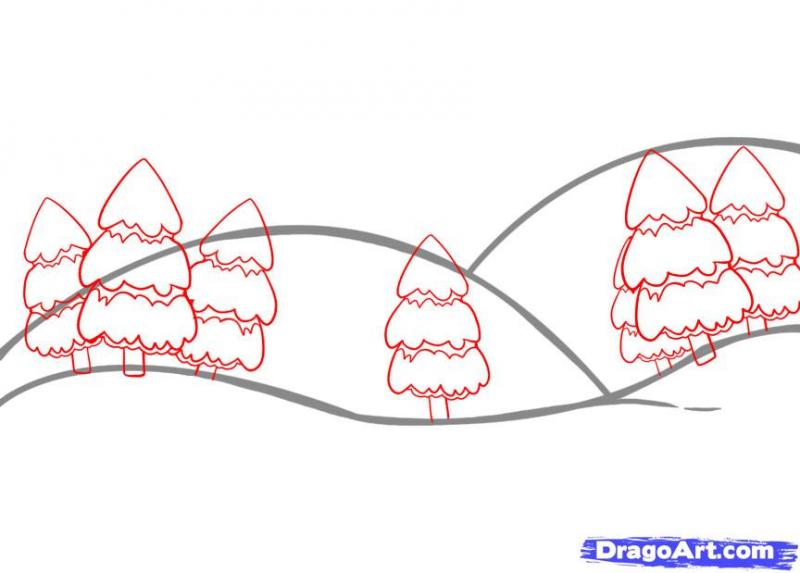 Теперь можете начать рисовать сосны3. Затем дорисуйте тучки на небе, и немного линий для хрупкого снега.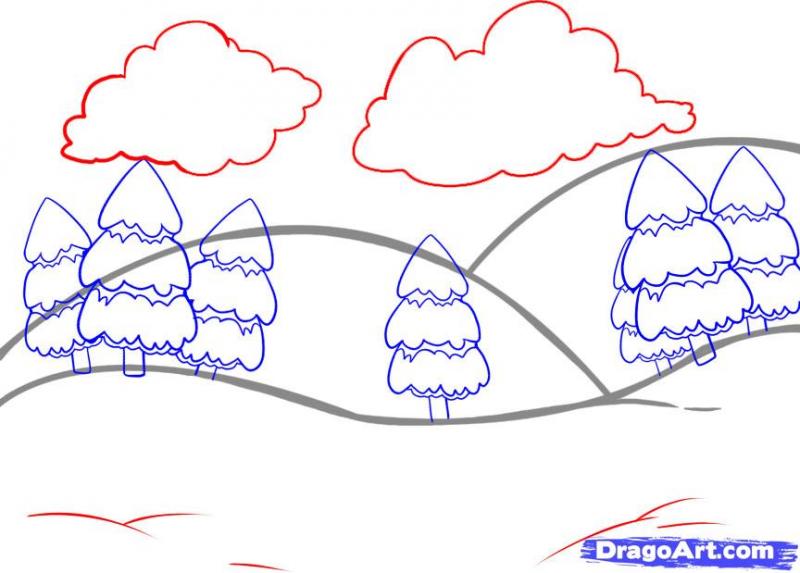 4. Осталось разрисовать ваш рисунок цветными карандашами и ваш пейзаж будет готов.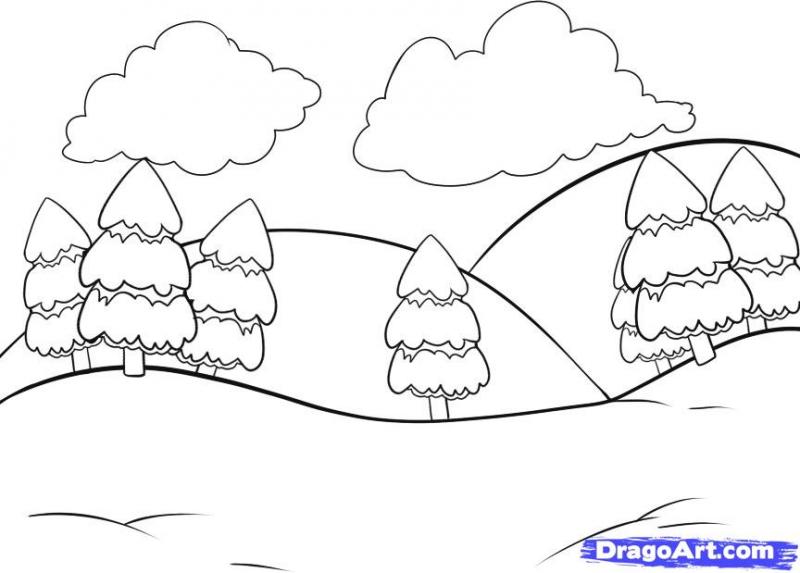 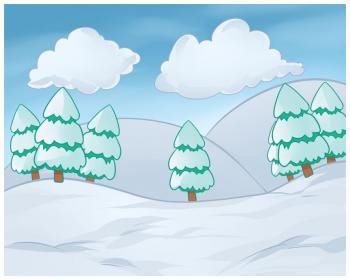 3 четверть - Рисование «Скворечник» Практическая работа.Инструкционная карта: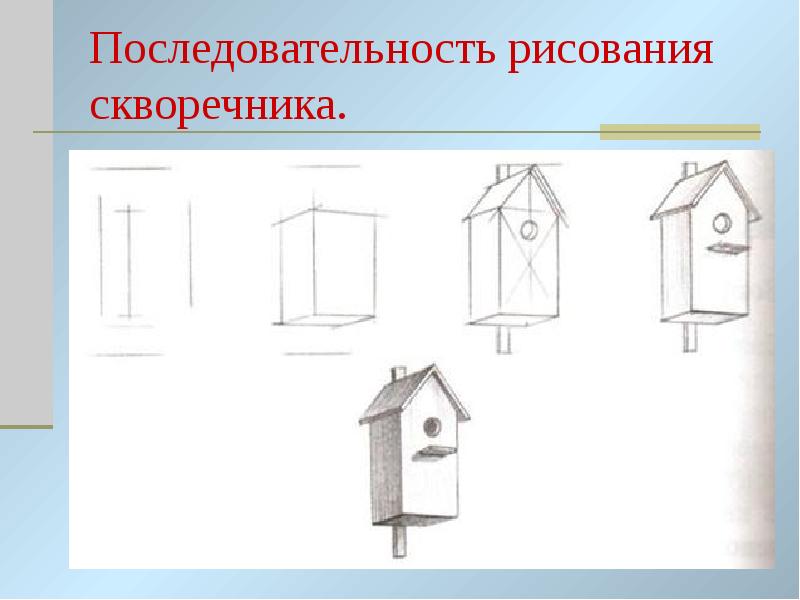 4 четверть - Рисование «Узор в круге»  Практическая работа.Инструкционная карта:Обвести шаблон круга по контуру.Разделить круг через центр на 4 части.Выбрать трафарет геометрических фигур или растительных элементов.Расположить шаблоны на вспомогательных линиях и обвести по контуру.Раскрасить узор в круге.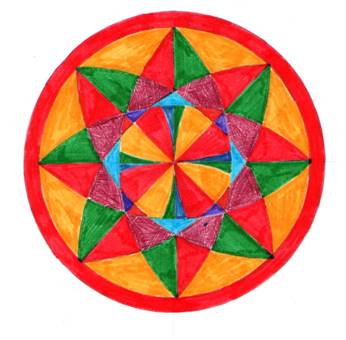 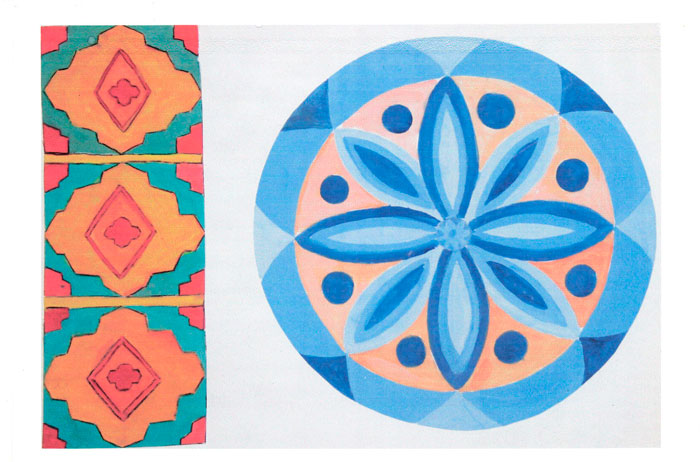 № урока п/пТемаКоличество часовПланируемые результатыДата проведенияДата проведенияДата проведенияОсновные виды деятельности обучающихсяПримечание№ урока п/пТемаКоличество часовПланируемые результатыпланпланфактОсновные виды деятельности обучающихсяПримечание1 четверть - 17 часов1 четверть - 17 часов1 четверть - 17 часов1 четверть - 17 часов1 четверть - 17 часов1 четверть - 17 часов1 четверть - 17 часов1 четверть - 17 часов1 четверть - 17 часов1Фрукты в вазе1Уметь: рисовать фрукты округлой формы, применяя осевые линии, рисовать по образцуУметь: рисовать фрукты округлой формы, применяя осевые линии, рисовать по образцу03.09Практическая работа2Овощи в банке1Уметь: рисовать овощи округлой формы, применяя осевые линии, рисовать по образцуУметь: рисовать овощи округлой формы, применяя осевые линии, рисовать по образцу07.09Практическая работа3Узор в полосе из геометрических фигур.1Уметь: составлять узоры из  геометрических фигур  в полосе, применяя осевые линии, рисовать по образцуУметь: составлять узоры из  геометрических фигур  в полосе, применяя осевые линии, рисовать по образцу10.09Практическая работа4Насекомые.1Уметь: определять предметы симметричной формы и рисовать их, применяя  среднюю (осевую) линию как вспомогательную, рисовать по образцуУметь: определять предметы симметричной формы и рисовать их, применяя  среднюю (осевую) линию как вспомогательную, рисовать по образцу14.09Практическая работа5Осенний лес1Уметь: рисовать по образцу сюжетную картинку Уметь: рисовать по образцу сюжетную картинку 17.09Практическая работа6Парк осенью1Уметь: рисовать по замыслу сюжетную картинкуУметь: рисовать по замыслу сюжетную картинку21.09Практическая работа7Аквариум.1Уметь: передавать в рисунках кажущиеся соотношения величин предметов с учетом их положения в пространстве (под углом к обучающимся), рисовать по образцу и показу учителяУметь: передавать в рисунках кажущиеся соотношения величин предметов с учетом их положения в пространстве (под углом к обучающимся), рисовать по образцу и показу учителя24.09Практическая работа8Игрушка.1Уметь: передавать в рисунке форму изображаемого предмета, рисовать по образцуУметь: передавать в рисунке форму изображаемого предмета, рисовать по образцу28.09Практическая работа9Орнамент в круге из  растительных элементов.1Уметь: составлять орнамент из растительных элементов  в круге, применяя осевые линии, рисовать по образцуУметь: составлять орнамент из растительных элементов  в круге, применяя осевые линии, рисовать по образцу01.10Практическая работа10Ветка дерева1Уметь: передавать в рисунке форму изображаемого предмета, рисовать по инструкционной картеУметь: передавать в рисунке форму изображаемого предмета, рисовать по инструкционной карте05.10Практическая работа11,12Произведения мастеров народного промысла «Жостово»2Уметь: рисовать по образцу элементы Жостовской росписи.Уметь: рисовать по образцу элементы Жостовской росписи.08.1012.10Рассматривание иллюстраций, беседа, практическая работа13Книга1Уметь: передавать в рисунке форму изображаемого предмета, используя линейку, рисовать по образцу,Уметь: передавать в рисунке форму изображаемого предмета, используя линейку, рисовать по образцу,15.10Практическая работа14Дорожный знак.1Уметь: передавать в рисунке форму изображаемых предметов, их строение и пропорции, рисовать по образцуУметь: передавать в рисунке форму изображаемых предметов, их строение и пропорции, рисовать по образцу19.10Практическая работа15Ваза (урок контроля и систематизации знаний)1Уметь: определять предметы симметричной формы и рисовать их, применяя  среднюю (осевую) линию как вспомогательную, рисовать по образцуУметь: определять предметы симметричной формы и рисовать их, применяя  среднюю (осевую) линию как вспомогательную, рисовать по образцу22.10Практическая работа16Домашнее животное1Уметь: передавать в рисунке форму изображаемого предмета, рисовать по образцуУметь: передавать в рисунке форму изображаемого предмета, рисовать по образцу26.10Практическая работа17Составление сетчатого узора.1Уметь: составлять сетчатого узора, рисовать по образцуУметь: составлять сетчатого узора, рисовать по образцу29.10Практическая работаII четверть –  15  часовII четверть –  15  часовII четверть –  15  часовII четверть –  15  часовII четверть –  15  часовII четверть –  15  часовII четверть –  15  часовII четверть –  15  часовII четверть –  15  часов18Пирамидка.1Уметь: передавать в рисунке форму изображаемого предмета, рисовать по образцу09.1109.11Практическая работа19Симметричный узор.1Уметь: рисовать симметричный узор, применяя осевую линию, рисовать по образцу.12.1112.11Практическая работа20Птицы – наши друзья1Уметь: рисовать по образцу на основе инструкционной карты16.1116.11Практическая работа21Дикое животное1Уметь: передавать пропорции животного, рисовать по образцу19.1119.11Практическая работа22Яблоко и керамический стакан.1Уметь: передавать в рисунке форму изображаемых предметов, применяя осевые линии, рисовать с натуры по показу учителя23.1123.11Практическая работа23Орнамент в круге из геометрических фигур.1Уметь: составлять орнамент из геометрических фигур в круге, применяя осевые линии, рисовать по образцу26.1126.11Практическая работа24Зимние развлечения.1Уметь: пользоваться элементарными  приемами работы с красками, рисовать по образцу30.1130.11Практическая работа25,26Произведения мастеров народного промысла «Гжель»2Уметь: проявлять интерес к произведениям народного промысла и высказывать о них оценочные суждения.03.1207.1203.1207.12Беседа, практическая работа27Скульптура1Уметь: проявлять интерес к произведеним изобразительного искусства и высказывать о них оценочные суждения.10.1210.12Беседа28Графика1Уметь: проявлять интерес к произведениям изобразительного искусства 14.1214.12Беседа29Коробка.1Уметь: передавать в рисунке форму, строение и пропорции (отношение длины к ширине и частей к целому) , рисовать по показу учителя17.1217.12Практическая работа30Новогодняя открытка.1Уметь: рисовать по замыслу21.1221.12Практическая работа31Лес зимой. (урок контроля и систематизации знаний)1Уметь: рисовать сюжетную картинку по инструкционной карте24.1224.12Практическая работа32Узор в квадрате из геометрических фигур.1Уметь: составлять узор в квадрате из геометрических фигур, применяя осевые линии, рисовать по образцу28.1228.12Практическая работаIII четверть – 21 часовIII четверть – 21 часовIII четверть – 21 часовIII четверть – 21 часовIII четверть – 21 часовIII четверть – 21 часовIII четверть – 21 часовIII четверть – 21 часовIII четверть – 21 часов33Часы настенные.1Уметь: передавать в рисунке кажущиеся соотношения величины предмета с учетом  положения в пространстве (выше уровня зрения), рисовать с натуры11.0111.01Практическая работа34Узор в полосе из природных  симметричных форм.1Уметь: составлять узоры из природных симметричных форм  в полосе, применяя осевые линии, рисовать по образцу14.0114.01Практическая работа35, 36Рисование  фигуры человека2Уметь: передавать в рисунке форму, строение и пропорции (отношение длины к ширине и частей к целому), рисовать по показу учителя18.0121.0118.0121.01Практическая работа37Горшок с растением.1Уметь: передавать в рисунке форму изображаемых предметов, их строение, рисовать с натуры и по образцу25.0125.01Практическая работа38Узор в квадрате из природных  симметричных форм.1Уметь: составлять узоры из природных симметричных форм  в квадрате, применяя осевые линии, рисовать по образцу28.0128.01Практическая работа39Закладка.1Уметь: самостоятельно  составлять узоры из растительных элементов  в полосе, применяя осевые линии, рисовать по образцу01.0201.02Практическая работа40Архитектура1Уметь: проявлять интерес к произведениям изобразительного искусства04.0204.02Беседа41Башня1Уметь: передавать в рисунке форму изображаемого предмета, рисовать по образцу08.0208.02Практическая работа42Грузовик.1Уметь: передавать в рисунке форму изображаемых предметов, их строение и пропорции, рисовать по образцу11.0211.02Практическая работа43Узор в квадрате из растительных элементов.1Уметь: составлять узор из растительных элементов  в квадрате, применяя осевые линии, рисовать по образцу15.0215.02Практическая работа44, 45Произведения мастеров народного промысла «Дымковская игрушка»2Иметь представление: о Дымковской игрушкеУметь: рисовать по инструкции учителя игрушки, расписывать по образцу18.0222.0218.0222.02Беседа, практическая работа46Плакат 8 марта.1Уметь: пользоваться элементарными  приемами работы с красками (ровная закраска, не выходя за контуры изображения), рисовать по образцу25.0225.02Практическая работа47Узор в круге «Блюдо»1Уметь: составлять узоры из геометрических элементов  в круге, применяя осевые линии, рисовать по образцу01.0301.03Практическая работа48Репка.1Уметь: иллюстрировать отрывок из сказки по представлению04.0304.03Практическая работа49Произведения мастеров народного промысла «Палех»1Иметь представление:  об Палеховской росписи (шкатулки)11.0311.03Беседа50Орнамент в круге из природных  симметричных форм.1Уметь: составлять орнамент из природных симметричных форм  в круге, применяя осевые линии, рисовать по образцу15.0315.03Практическая работа51Дорожный знак.1Уметь: передавать в рисунке форму предметов, их строение и пропорции, рисовать по образцу18.0318.03Практическая работа52Скворечник. (урок контроля и систематизации знаний)1Уметь: передавать в рисунках кажущиеся соотношения величин предметов с учетом их положения в пространстве (выше уровня зрения, рисовать по образцу и показу учителя22.0322.03Практическая работа53Составление узора на платье, рубашке.1Уметь: составлять узор на платье, рубашке, рисовать по образцу.25.0325.03Практическая работаIV четверть –14 часовIV четверть –14 часовIV четверть –14 часовIV четверть –14 часовIV четверть –14 часовIV четверть –14 часовIV четверть –14 часовIV четверть –14 часовIV четверть –14 часов54Картины художников о школе, товарищах, семье.1Уметь: рассказывать содержание картины, определять эмоциональное состояние изображенных на картине лиц.05.0405.04Беседа55Узор в квадрате из геометрических фигур.1Уметь: составлять узоры из геометрических форм  в квадрате, применяя осевые линии, рисовать по образцу08.0408.04Практическая работа56, 57Произведения мастеров народного промысла «Русская деревянная игрушка»2Иметь представление: о Русской деревянной игрушкеУметь: рисовать по инструкции учителя игрушки, расписывать по образцу12.0415.0412.0415.04Беседа58Живопись «Натюрморт, портрет, пейзаж»1Иметь представление: о живописи.Уметь: рисовать по замыслу19.0419.04Беседа, практическая работа59Одуванчик1Уметь: рисовать цветок по представлению и по образцу22.0422.04Практическая работа6061Три медведя2Уметь: иллюстрировать отрывок из сказки по представлению26.0429.0426.0429.04Практическая работа62Весенний цветок.1Уметь: рисовать цветок с натуры и по образцу06.0506.05Практическая работа63Узор в квадрате из природных  симметричных форм.1Уметь: составлять узоры из природных симметричных форм  в квадрате, применяя осевые линии, рисовать по образцу13.0513.05Практическая работа64Картины о ВОВ1Уметь: рассказывать содержание картины, определять эмоциональное состояние изображенных на картине лиц.17.0517.05Беседа65Орнамент в круге из природных  симметричных форм. (урок контроля и систематизации знаний)1Уметь: составлять узоры из геометрических фигур  в полосе, применяя осевые линии, рисовать по образцу20.0520.05Практическая работа66Произведения мастеров народного промысла «Хохлома»1Иметь представление:  об изделиях народного промысла «Хохлома»Уметь: рисовать по шаблону, составлять узор на посуде24.0524.05Беседа, практическая работа67Выставка1Уметь: Самостоятельно анализировать свои рисунки и рисунки товарищей, употреблять в речи слова, обозначающие пространственные  отношения предметов и графических элементов 27.0527.05Беседа